Guía de trabajo autónomo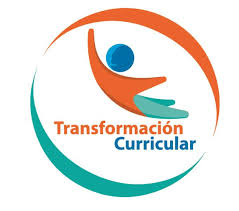 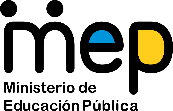 Educación Abierta (II Ciclo)El trabajo autónomo es la capacidad de realizar tareas por nosotros mismos, sin necesidad de que nuestros/as docentes estén presentes. 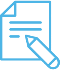 Me preparo para hacer la guía Pautas que debo verificar antes de iniciar mi trabajo.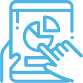 Voy a recordar lo aprendido en clase. 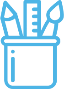  Pongo en práctica lo aprendido en claseA continuación se le presenta una matriz, la cual debe marcar con X en el símbolo.¡Lograste dar un paso más en tu proceso de aprendizaje mediante tus propias habilidades! Centro Educativo: Educador/a: Nivel: II Ciclo Educación Abierta Asignatura: EspañolMateriales o recursos que voy a necesitar Cuaderno, lápiz, borrador.Folder con prensa y hojas blancas o rayadas.Diccionario en español.Periódico, revista u otros materiales que se tengan para recortar.TijerasGoma líquida o de barra.Lápices de color si los tiene, marcadores u otros que puedan ser útiles en su trabajo.Condiciones que debe tener el lugar donde voy a trabajarRecordar siempre que antes de iniciar cualquier labor es importante el lavado de manos con agua y jabón en forma correcta y constantemente.Se puede trabajar en espacios creados en su casa o lugar de trabajo en su tiempo libre, en donde tenga un una mesa y silla, no haya ruido y distractores que le impidan la concentración en sus labores de estudio.Durante este momento usted como estudiante puede elegir el lugar y la hora en que desea hacer su guía, tomando en cuenta lo importante que es para su progreso.El folder que va a utilizar para guardar sus trabajos o guías autónomas, lo puede elaborar en una forma creativa, utilizando los materiales o recursos que disponga y tenerlo en un lugar donde no se le dañe, esto con el objetivo de registrar su participación y avance en los aprendizajes adquiridos en las diferentes asignaturas cuando regrese a las aulas, o compartir con sus compañeros y compañeras mientras se mantenga en este periodo de formación a distancia.Tiempo en que se espera que realice la guíaEstá diseñada la siguiente guía para desarrollarse en una hora, después de haber realizado la búsqueda en el periódico, revistas u otros materiales que haya logrado recolectar para la realización de la guía, en el caso que se le solicite trabaje con ese tipo de materiales. IndicacionesEs importante que antes de empezar a buscar los materiales que se le indicaron anteriormente, lea detenidamente la guía, esto para poder comprender las siguientes actividades a desarrollar.Recuerde lo visto con su docente respecto a lo que se va a trabajar en la guía, si tiene apuntes en su cuaderno los puede utilizar si lo cree conveniente.Los temas que se van a trabajar son un repaso de los conocimientos vistos en clase con su docente y conocimientos nuevos que le van a permitir construir procesos para el logro de aprendizajes nuevos y esperados. Por ejemplo: Mayúsculas al iniciar una oración, en el nombre de las instituciones, lugares, siglas y abreviaturasEn la guía anterior se trabajó con el contenido:Ortografía acentual (palabras agudas, graves, esdrújulas y sobresdrújulas).Al elaborar la guía, es importante el interés y la actitud que usted tenga, esto con el propósito de que adquiera el hábito de trabajar en forma individual en su casa o trabajo. Puede realizar las anotaciones en su cuaderno, o en el folder e ir agregando las guías que va realizando.Anote la fecha y el tiempo requerido que utilizó para elaborar la guía. ActividadPreguntas para reflexionar y responder. En su cuaderno o folder, responda y anote:En su cuaderno o folder anote lo importante que es para usted el escribir correctamente las palabras tomando en cuenta el uso de las mayúsculas. ¿Conoce sobre la clasificación de las palabras en agudas, graves, esdrújulas y sobresdrújulas? ¿Ha escuchado que la cantidad de sílabas que una palabra posea, recibe distintos nombres?¿Conoce que la sílaba que es la que suena más fuerte al pronunciar la palabra es la que lleva el acento.¿Sabía usted que la sílaba que suena más fuerte al pronunciarse, se llama sílaba tónica y que todas las otras sílabas que no tienen fuerza de voz al pronunciarse se llama sílabas átonas?Ahora bien, además, tenemos tipos de acento:El acento prosódico que son las palabras que no llevan tilde y que presentan la mayor intensidad de voz cuando se pronuncia una silaba en una palabra.El acento ortográfico son las palabras que llevan una tilde (´) sobre la vocal de la sílaba que suena más fuerte al pronunciarse.¿Qué recuerda, referente a la clasificación de las palabras según su acento?¿Ha escuchado sobre las palabras agudas, graves y esdrújulas?Analice y anote en su cuaderno o folder si es necesario para las personas conocer todo lo anterior para escribir en forma correcta las palabras. ¿Por qué?En el siguiente link, www.mep.go.cr  usted puede buscar la guía autónoma referente a los temas antes mencionados en caja de herramientas, en Aprendo en Casa, en la parte de estudiantes que dice Aula Virtual (guías de trabajo autónomas).IndicacionesMayúsculas al iniciar una oración, en el nombre de las instituciones, lugares, siglas y abreviaturasActividad #1Una vez leída la guía, y recordando lo visto anteriormente, debe trabajar en lo siguiente:Recordemos :El alfabeto o abecedario es el conjunto de letras de un idioma. En nuestro caso es el español, el cual tiene 27 letras que se dividen en: vocales y consonantes.Las letras mayúsculas, son las que tienen mayor tamaño en el alfabeto o abecedario. Son diferentes en el tamaño a las minúsculas.Las vocales son cinco y se escriben en minúscula:Sin embargo también se escriben en mayúscula:Las consonantes son 22 y  se escriben en minúscula :Sin embargo también se escriben en mayúscula:¿Cuándo debemos usar la letra inicial con mayúscula?Al comenzar un escrito: Quédate en casa.Después de punto y seguido o aparte.Los nombres de personas, apellidos, sobrenombres o apodos: Pablo, Carlos, Valverde, Acuña, Pajarito, Cachetón.Los nombres propios de animales y cosas: Misino, Wisi, PuerquitoLos nombres de una institución, sociedad, compañía y sus siglas: Ministerio de Salud, Ministerio de Educación Pública (MEP), Ifone. El nombre de las películas: Tiburón I .Títulos de libros, revistas, periódicos: La Nación, Extra, PerfilLos nombres de ciudades, pueblos, países, ríos, lagos, volcanes, parques…: Brasil, San José, Heredia, Turrialba, Sarapiquí, Virilla, Orosí y otros.Una fecha histórica: Independencia de Costa Rica. Día del Trabajador.Las abreviaturas: Dra. Sr.  Sra.  Lcda.Los números romanos: I – II – III – IV – V …Nombres de las ciencias: Química, Biología, Física.Actividad #2Del periódico, revista u otro material que tenga en su casa, busque diez palabras que inicien con mayúscula y péguelas en su cuaderno folder de trabajo.Busque en el periódico una noticia que sea de su interés, recórtela, péguela en su cuaderno, o folder, léala detenidamente, coloree o encierre en un círculo las mayúsculas.Comente en forma escrita de que se trata la noticia. No olvide el uso de las mayúsculas.De esa noticia, explique por qué se usa la mayúscula en esas palabras que seleccionó. Guíese para responder con el texto anterior que dice: ¿Cuándo debemos usar la letra inicial con mayúscula?En la siguiente práctica escriba las oraciones con el uso correcto de las mayúsculas.en las noches disfruto leyendo bajo las estrellas.     el 1 de mayo se celebra el día del trabajador en nuestro país.      el covid-19 es la enfermedad infecciosa causada por el coronavirus que se ha descubierto más recientemente. costa rica, está dividido políticamente en s siete provincias: san josé, alajuela, heredia, Cartago, limón, puntarenas y guanacaste.Escriba en el siguiente cuadro el nombre de algunos de sus familiares con los apellidos.Anote el nombre de lo que se le solicita.Indicaciones o preguntas para auto regularse y evaluarseDespués de haber realizado las actividades anteriores, debe reflexionar sobre lo elaborado en esta guía y responder en su cuaderno o folder las siguientes preguntas:¿Se me dificultó sacar el tiempo necesario para realizar la guía?¿Cuánto fue el tiempo requerido para realizar las actividades?¿Solicité ayuda a alguna persona?¿Qué parte de la guía se me dificultó responder?Considero que puedo mejorar con respecto al tiempo búsqueda de las palabras en el periódico?Analizo y explico por escrito si lo realizado en las actividades, con respecto al uso de la mayúscula, es de utilidad para mí persona, para la familia, la comunidad, el país o en general para el mundo. Si considera que esta guía fue de utilidad para usted, anote algunas de sus conclusiones y que otras actividades sugiere le pueden ser útiles en su formación. ¿Fue de utilidad el utilizar el periódico o revistas para la elaboración de la guía?¿Le podría explicar a otra persona lo que aprendió?Podría comentar alguna experiencia que haya vivido con   respecto a lo de la pandemia COVID – 19?Implica revisar las acciones realizadas durante la construcción del trabajo.Implica revisar las acciones realizadas durante la construcción del trabajo.¿Leí las indicaciones con detenimiento?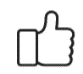 ¿Subrayé las palabras que no conocía?¿Busqué en el diccionario o consulté con un familiar el significado de las palabras que no conocía?¿Me devolví a leer las indicaciones cuando no comprendí qué hacer?Implica valorar lo realizado al terminar por completo el trabajoImplica valorar lo realizado al terminar por completo el trabajo¿Leí mi trabajo para saber si es comprensible lo escrito o realizado?¿Revisé mi trabajo para asegurarme si todo lo solicitado fue realizado?¿Me siento satisfecho con el trabajo que realicé?Explico ¿Cuál fue la parte favorita del trabajo?¿Qué puedo mejorar, la próxima vez que realice la guía de trabajo autónoma?Explico ¿Cuál fue la parte favorita del trabajo?¿Qué puedo mejorar, la próxima vez que realice la guía de trabajo autónoma?